Pollination Station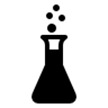 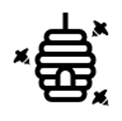 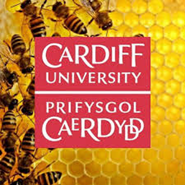 Additional Activity First discuss with your class the aspects of creating a pollinator garden.  Consider aspects such as:HabitatFoodWaterPeopleOther pollinatorsOther animalsPollinator garden resources: https://www.bumblebeeconservation.org/gardeningadvice/https://www.rhs.org.uk/advice/profile?pid=960Split your class into 4-5 groups.  Each group will be creating their own pollinator garden.  Brainstorm within your group to create a pollinator friendly garden space.  Consider all the garden aspects previously discussed.  After brainstorming, each student will receive a hexagon.  The hexagons are the same shape as honeycomb and will tessellate.  Each group must work together to design a garden using individual hexagons that will fit together and make a complete pollinator garden.  Each student will only be able to draw on their own hexagon.  The hexagons will be placed together at the end, so communicate with your team, and be sure all aspects of the garden are covered.  When your group is finished, put the hexagons side by side to create your garden.At the end of the activity, combine all of the gardens into one large pollinator garden.  All the hexagons will be placed together to create this large garden space.  This creates a mural by having the hexagons from each group side by side much like bees create honeycomb.  Bees store honey in hexagon shaped comb, because it is the most efficient way to store honey.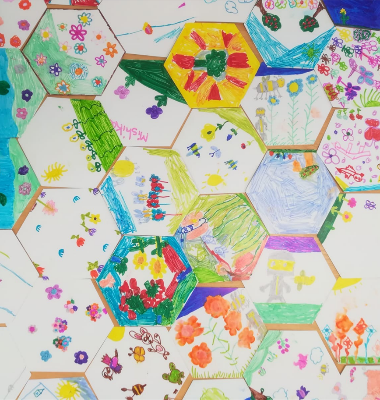 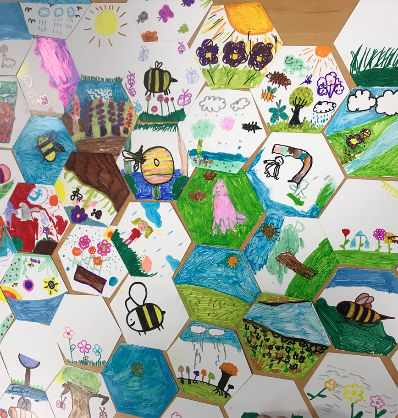 